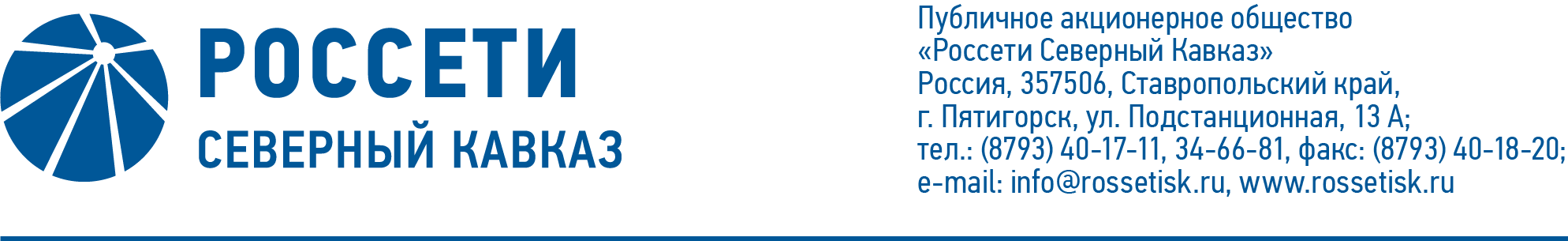 ПРОТОКОЛ № 476заседания Совета директоров ПАО «Россети Северный Кавказ»Место подведения итогов голосования: Ставропольский край, 
г. Пятигорск, пос. Энергетик, ул. Подстанционная, д. 13а.Дата проведения: 12 ноября 2021 года.Форма проведения: опросным путем (заочное голосование).Дата подведения итогов голосования: 12 ноября 2021 года, 23:00.Дата составления протокола: 15 ноября 2021 года.Всего членов Совета директоров ПАО «Россети Северный Кавказ» - 11 человек.В заочном голосовании приняли участие (получены опросные листы) члены Совета директоров:Гончаров Юрий ВладимировичГребцов Павел ВладимировичКапитонов Владислав АльбертовичКраинский Даниил ВладимировичЛевченко Роман АлексеевичМайоров Андрей ВладимировичМольский Алексей ВалерьевичПалагин Виктор НиколаевичПрохоров Егор ВячеславовичСасин Николай ИвановичФеоктистов Игорь ВладимировичКворум имеется.Повестка дня:О совмещении членом Правления ПАО «Россети Северный Кавказ» должностей в органах управления других организаций.Об итогах выполнения инвестиционной программы Общества 
за 1 квартал 2021 года.Об определении позиции ПАО «Россети Северный Кавказ» (представителей ПАО «Россети Северный Кавказ») по вопросу повестки дня заседания Совета директоров АО «Дагестанская сетевая компания»: «Об утверждении финансово-экономической модели АО «Дагестанская сетевая компания» на 2021 год в условиях прекращения операционной деятельности».Итоги голосования и решения, принятые по вопросам повестки дня:Вопрос № 1. О совмещении членом Правления ПАО «Россети Северный Кавказ» должностей в органах управления других организаций.Решение:Согласовать совмещение в текущем корпоративном году Усевичем Сергеем Александровичем должности члена Правления ПАО «Россети Северный Кавказ» со следующими должностями:-	Член Совета директоров ПАО «Дагестанская энергосбытовая компания»;-	Член Совета директоров АО «Севкавказэнерго»;-	Член Совета директоров АО «Карачаево-Черкесскэнерго»;-	Член Совета директоров АО «Каббалкэнерго»;-	Член Совета директоров АО «Калмэнергосбыт».Голосовали «ЗА»: Гончаров Ю.В., Гребцов П.В., Капитонов В.А., 
Краинский Д.В., Левченко Р.А., Майоров А.В., Мольский А.В., Палагин В.Н., Прохоров Е.В., Сасин Н.И., Феоктистов И.В.«ПРОТИВ»: нет. «ВОЗДЕРЖАЛСЯ»: нет.Решение принято.Вопрос № 2. Об итогах выполнения инвестиционной программы Общества 
за 1 квартал 2021 года.Решение:1.	Принять к сведению отчет Единоличного исполнительного органа Общества об итогах выполнения инвестиционной программы Общества за 1 квартал 2021 года согласно приложению 1 к настоящему решению Совета директоров Общества.2.	Не допускать реализацию внеплановых инвестиционных проектов в 2021 г., не включенных в проект корректировки инвестиционной программы Общества, одобренной Советом директоров, за исключением мероприятий, необходимость реализации которых обусловлена действующим законодательством с последующим включением в инвестиционную программу.3.	Обеспечить исполнение параметров утвержденной инвестиционной программы Общества в 2021 году.Голосовали «ЗА»: Гончаров Ю.В., Гребцов П.В., Капитонов В.А., 
Краинский Д.В., Левченко Р.А., Майоров А.В., Мольский А.В., Палагин В.Н., Прохоров Е.В., Сасин Н.И., Феоктистов И.В.«ПРОТИВ»: нет. «ВОЗДЕРЖАЛСЯ»: нет.Решение принято.Вопрос № 3. Об определении позиции ПАО «Россети Северный Кавказ» (представителей ПАО «Россети Северный Кавказ») по вопросу повестки дня заседания Совета директоров АО «Дагестанская сетевая компания»: «Об утверждении финансово-экономической модели АО «Дагестанская сетевая компания» на 2021 год в условиях прекращения операционной деятельности»Решение:Поручить представителям ПАО «Россети Северный Кавказ» в Совете директоров АО «Дагестанская сетевая компания» по вопросу повестки дня заседания Совета директоров АО «Дагестанская сетевая компания» «Об утверждении финансово-экономической модели АО «Дагестанская сетевая компания» на 2021 год в условиях прекращения операционной деятельности» голосовать «ЗА» принятие следующего решения:«Утвердить финансово-экономическую модель АО «Дагестанская сетевая компания» на 2021 год в условиях прекращения операционной деятельности в соответствии с приложением к настоящему решению Совета директоров Общества».Голосовали «ЗА»: Гончаров Ю.В., Гребцов П.В., Капитонов В.А., 
Краинский Д.В., Левченко Р.А., Майоров А.В., Мольский А.В., Палагин В.Н., Прохоров Е.В., Сасин Н.И., Феоктистов И.В.«ПРОТИВ»: нет. «ВОЗДЕРЖАЛСЯ»: нет.Решение принято.Председатель Совета директоров		        А.В. МольскийКорпоративный секретарь 		       С.В. Чистов